Рассмотрен Почепским районным Советом народных депутатов(Решение от 26.03.2021 № 147 «О рассмотрении годового отчета о работе Контрольно-счетной палаты Почепского муниципального района за 2020 год»)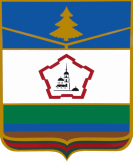 КОНТРОЛЬНО-СЧЕТНАЯ ПАЛАТА ПОЧЕПСКОГО РАЙОНАОТЧЕТ О ДЕЯТЕЛЬНОСТИКонтрольно-счетной палаты Почепского района за 2020 год.ПОЧЕП -2021СОДЕРЖАНИЕ1. Вводные положения                                                                                            3 2. Основные итоги работы Контрольно-счетной палаты Почепского района в 2020 году                                                                                                                  4 3. Экспертно-аналитическая деятельность                                                         15 3.1. Предварительный контроль                                                                           16 3.2. Оперативный контроль                                                                                  20 3.3. Последующий контроль                                                                                 26 4. Контрольная деятельность                                                                                32 5.  Аудит в сфере закупок                                                                                     416. Взаимодействие Контрольно-счетной палаты                                                47 7. Информирование о деятельности Контрольно-счетной палаты                   51 8. Методологическое обеспечение деятельности                                               52 9. Заключительные положения                                                                             54Вводные положения.Настоящий Отчет о деятельности Контрольно-счетной палаты Почепского района в 2020 году, итогах проведенных контрольных и экспертно-аналитических мероприятий подготовлен на основании требований статьи 19 Федерального закона от 7 февраля 2011 года № 6-ФЗ «Об общих принципах организации и деятельности контрольно-счетных органов субъектов Российской Федерации и муниципальных образований», статей 21 Положения о контрольном органе района – Контрольно-счетной палате Почепского района, утвержденного решением Почепского районного Совета народных депутатов от 11.11.2011 № 176, Стандартом организации деятельности Контрольно-счетной палаты Почепского района № 3 «Порядок подготовки отчета о работе Контрольно-счетной палаты Почепского района», утвержденным решением Коллегии от 7 октября 2015 года № 1.Коллегия Контрольно-счетной палаты Почепского района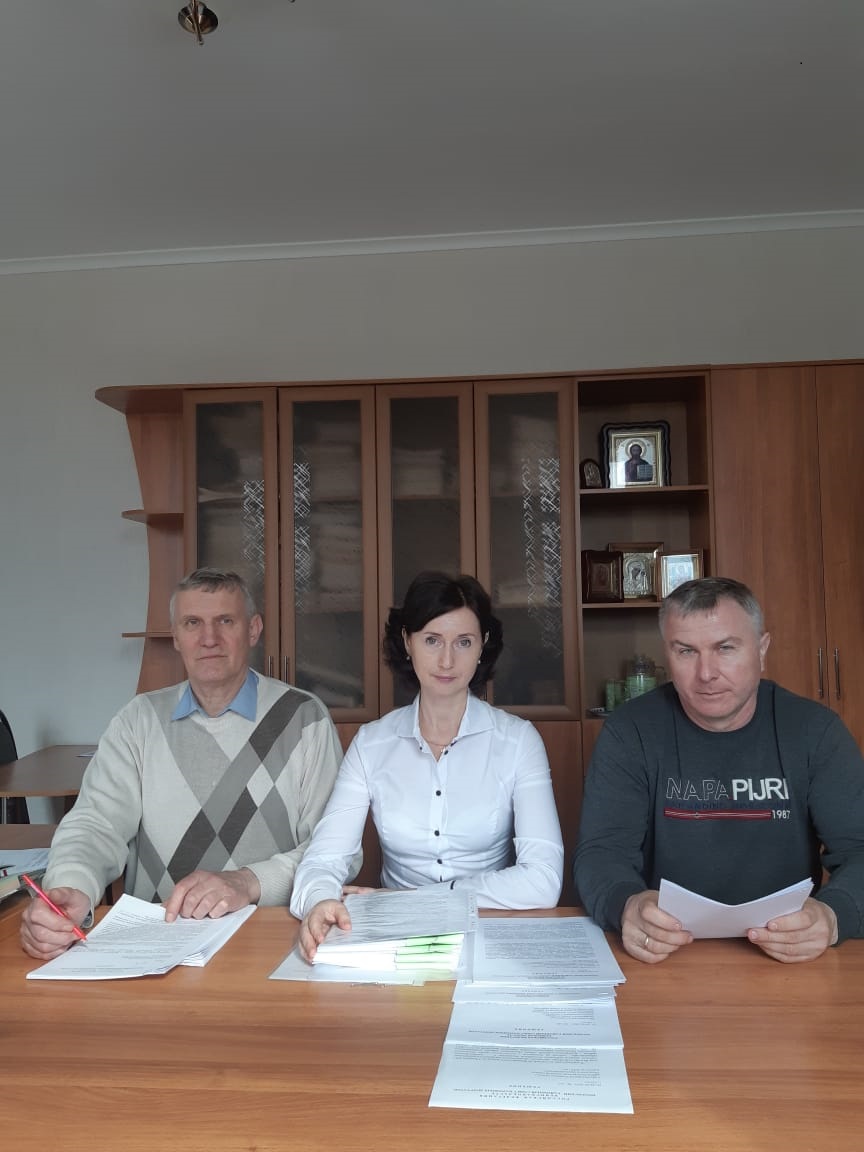 Основные итоги работы Контрольно-счетной палаты Почепского района в 2020 году.     В соответствии с Бюджетным кодексом Российской Федерации,  Федеральным законом от 07.02.2011 года № 6-ФЗ «Об общих принципах организации  и деятельности контрольно-счетных органов субъектов Российской Федерации и муниципальных образований», Уставом Почепского муниципального района, Положением о Контрольном органе района -  Контрольно-счетной палате Почепского района  осуществлялся внешний муниципальный финансовый контроль за формированием и исполнением районного бюджета, соблюдением установленного порядка управления и распоряжения муниципальным имуществом Почепского муниципального района.    В отчетном периоде организация работы Контрольно-счетной палаты Почепского района (далее – КСП Почепского района) строилась на укреплении и развитии основополагающих принципов деятельности Контрольно-счетной палаты: законности, объективности, независимости и гласности.Статьей 5 Положения «О Контрольно-счетной палате Почепского района» определены основные ее полномочия, к числу которых относятся: - контроль за исполнением бюджета Почепского района;- экспертиза проектов решений о бюджете Почепского района;-внешняя проверка годового отчета об исполнении бюджета Почепского района;-организация и осуществление контроля за законностью, результативностью (эффективностью и экономностью) использования средств бюджета Почепского района, а также средств, получаемых бюджетом района из иных источников, предусмотренных законодательством Российской Федерации;- контроль за соблюдением установленного порядка управления и распоряжения имуществом, находящимся в муниципальной собственности, в том числе охраняемыми результатами интеллектуальной деятельности и средствами индивидуализации, принадлежащими муниципальному образованию;- оценка эффективности предоставления налоговых и иных льгот и преимуществ, бюджетных кредитов за счет средств бюджета района, а также оценка законности предоставления муниципальных гарантий и поручительств или обеспечения исполнения обязательств другими способами по сделкам, совершаемым юридическими лицами и индивидуальными предпринимателями за счет средств местного бюджета и имущества, находящегося в муниципальной собственности;- финансово-экономическая экспертиза проектов муниципальных правовых актов (включая обоснованность финансово-экономических обоснований) в части, касающейся расходных обязательств муниципального образования, а также муниципальных программ;- участие в пределах полномочий в мероприятиях, направленных на противодействие коррупции;- аудит в сфере закупок.В отчете представлены результаты деятельности контрольно-счетного органа за 2020 год по реализации полномочий, определенных законодательством.    В 2020 году работа Контрольно-счетной палаты осуществлялась, в том числе, на основании Соглашений о передаче КСП Почепского района полномочий контрольно-счетных органов шестнадцати поселений муниципального района ввиду их отсутствия, подписанных между представительными органами района и поселений, входящих в состав муниципального образования Почепский район: (Почепское городское поселение, Рамасухское городское поселение, Бакланское сельское поселение, Бельковское сельское поселение, Витовское сельское поселение, Дмитровское сельское поселение, Доманичское сельское поселение, Краснорогское сельское поселение, Московское сельское поселение, Первомайское сельское поселение, Польниковское сельское поселение, Речицкое сельское поселение, Сетоловское сельское поселение, Семецкое сельское поселение, Чоповское сельское поселение).Для выполнения установленных полномочий КСП Почепского района осуществлялась контрольная, экспертно-аналитическая, информационная и иная, предусмотренная законодательством, деятельность.В целях обеспечения решения задач по своевременному выявлению, предупреждению и пресечению нарушений бюджетного, земельного и имущественного законодательства, формирование плана работы КСП Почепского района организовано с учетом предложений глав муниципальных образований, результатов ранее проведенных контрольных мероприятий, итогов мониторинга работы главных распорядителей бюджетных средств.Кроме того, в 2020 году инициатором проведенных мероприятий являлась Контрольно-счетная палата Брянской области. В условиях пандемии КСП Почепского района, как и другие органы власти, изменила формат работы - был организован дистанционный режим, приостановлены проверки до 1 июля. КСП Почепского района четко руководствовалась необходимостью снижения нагрузки на объекты контроля с учетом введения дистанционного режима в органах власти и возросших объемов работы в некоторых из них. В указанный период были сконцентрировали усилия на сборе данных для проведения запланированных мероприятий, методологической работе и дистанционном повышении квалификации. Изменения коснулись и Плана работы на 2020 год: отдельные проверки были перенесены по срокам, отдельные – потеряли актуальность. Так, контрольное мероприятие «Законность и эффективность использования бюджетных средств, выделенных из районного бюджета на ремонт образовательных учреждений в 2020 году» было отменены из-за пандемии. Его невозможно провести в заочном формате. С учетом изменений КСП Почепского района в 2020 году запланированы 5 контрольных и 10 экспертно-аналитических мероприятий, при изначально запланированных 8 контрольных и 11 экспертно-аналитических мероприятиях. Для сравнения – в прошлом году было проведено 4 контрольных и 10 экспертно-аналитических мероприятий.План работы отчетного года, сформированный и утвержденный в соответствии со статьей 11 Положения о Контрольном органе района -  Контрольно-счетной палате Почепского района выполнен в полном объеме и в установленные сроки. При определении направлений контрольно-счетных мероприятий приоритет отдавался проблемным вопросам, в которых с наибольшей вероятностью могли быть выявлены нарушения. В 2020 году важнейшим направлением работы КСП Почепского района по-прежнему был аудит бюджета. Эта тема останется приоритетной и в 2021 году. Также в фокусе внимания была важная тема -  администрирование неналоговых поступлений муниципального образования в целях повышения доходной части бюджета.В отчетном периоде в деятельности КСП Почепского района преобладала аналитическая направленность. Это объясняется наличием большого количества поселений, входящих в состав муниципального района и передающих полномочия по внешнему финансовому контролю, а также изменениями законодательства, ориентирующими орган внешнего финансового контроля на оценку эффективности бюджетных расходов и предотвращение финансовых нарушений до осуществления контрольных действий.Общие итоги деятельности Контрольно-счетной палаты за 2020 год характеризуются следующими показателями.Всего в 2020 году КСП Почепского района провела 15 мероприятий, выявила 494 нарушения на сумму 17 965,8 тыс. рублей, в том числе неэффективное использование бюджетных средств – 2 942,9 тыс. рублей, дала заключения на 75 проектов нормативных правовых актов. В процессе осуществления внешнего муниципального финансового контроля проверками было охвачено 99 объектов контроля, из которых 98 – органы местного самоуправления, 1 - муниципальное бюджетное учреждение.По итогам проверок КСП Почепского района зафиксировала 22 случая, связанных с неэффективным использованием бюджетных средств на общую сумму 2 942,9 тыс. рублей, что в более чем в 5 раз превышает аналогичный показатель 2019 года. Как показывает анализ, основная доля неэффективных расходов приходится на уплату исполнительных листов и других взысканий к органам власти. В результате всех типов проверок, связанных с исполнением и планированием бюджета КСП Почепского района подготовила 93 заключения, 6 актов. Направлено 6 представлений объектам проверок, 109 информационных писем (из них в органы власти - 101). Внесено 429 предложений по результатам проведенных контрольных и экспертно-аналитических мероприятий. По результатам проведенных экспертно-аналитических мероприятий подготовлено 75 заключений, из них в рамках:- экспертизы проектов решений Почепского районного Совета народных депутатов и Советов народных депутатов городских и сельских поселений – 16 заключений;- внешней проверки годового отчета об исполнении районного бюджета, бюджетов городских и сельских поселений, внешней проверки бюджетной отчетности главных администраторов бюджетных средств за 2019 год – 24 заключения;- мониторинга исполнения районного бюджета, бюджетов городских и сельских поселений в 1 квартале, 1 полугодии и за 9 месяцев 2020 года – 35 заключений.Согласно новой стратегии развития Счетной палаты РФ на 2018-2024 годы главная цель проверок – не просто выявить нарушения, а полностью их устранить или минимизировать их негативное влияние на бюджетную сферу.Для этого руководителям проверяемых организаций по итогам проверок направляются представления и предписания. Документы содержат требования о пресечении выявленных нарушений, возмещении причиненного ущерба и привлечении к ответственности виновных лиц, причем предписания требуют применения безотлагательных мер.9 представлений и 2 предписания КСП Почепского района были направлены объектам проверок по итогам проведенного аудита в 2020 году.По итогам выполнения представлений КСП Почепского района в части принятия мер по привлечению к ответственности должностных лиц, виновных в допущенных нарушениях законодательства, привлечено к дисциплинарной ответственности 29 должностных лиц, в том числе: 24 должностным лицам объявлено замечание, 5 должностным лицам – выговор.Результаты всех контрольных и экспертно-аналитических мероприятий, а также ход устранения выявленных нарушений, вопросы планирования и организационной деятельности рассматривались на заседаниях Коллегии КСП Почепского района, которых в 2020 году проведено 5, на них рассмотрено 15 вопросов.Итоги деятельности КСП Почепского района за 2020 год в соответствии с Классификатором нарушений, выявляемых в ходе внешнего финансового аудита (контроля), представлены в таблице:Общий объем проверенных средств составил 22 150,1 тыс. рублей, в том числе 2 350,0 тыс. рублей средства областного бюджета (10,6 %), 19 800,1 тыс. рублей - средства местного бюджета (89,4 %).Результаты внешнего муниципального финансового контроля свидетельствуют о том, что наибольшее количество нарушений в 2020 году выявлено при исполнении бюджетов – 192 нарушения (в 2019 году – 278). На данный блок нарушений приходится и наибольший суммарный объем нарушений – 11 259,3 тыс. рублей или 62,7 % от общей суммы выявленных нарушений (в 2019 году – 1 339,6 тыс. рублей (45,8 %)). Экспертно-аналитическая деятельность.Экспертно-аналитическая деятельность КСП Почепского района в 2020 году была представлена комплексом мероприятий в отношении бюджетных средств и собственности Почепского муниципального района, муниципальных образований, входящих в состав Почепского района, направленных на выполнение задач в сфере внешнего государственного (муниципального) финансового контроля, определенных законодательством. Экспертно-аналитическая деятельность является приоритетной для КСП Почепского района, количество экспертно-аналитических мероприятий превалирует в общей структуре проводимых мероприятий.Это обусловлено, в первую очередь, большим количеством муниципальных образований, входящих в состав Почепского района, с которыми заключены Соглашения о передаче КСП Почепского района полномочий контрольно-счетного органа (14 сельских поселений и 2 городских поселения).В отчетном периоде деятельность КСП Почепского района по осуществлению внешнего муниципального финансового контроля охватывала все этапы бюджетного процесса в Почепском муниципальном районе Брянской области и муниципальных образованиях, входящих в его состав.3.1 Предварительный контроль.Предварительный финансовый контроль, осуществляемый в соответствии со статьей 265 Бюджетного кодекса Российской Федерации, проводится до совершения финансовых операций и имеет важное значение для предупреждения финансовых нарушений. Он предусматривает оценку финансовой обоснованности планируемых расходов для предотвращения неэкономного и неэффективного расходования средств. На предварительном этапе бюджетного процесса в области внешнего финансового контроля контрольно-счетные органы наделены исключительными бюджетными полномочиями, без реализации которых невозможна легитимность обсуждения и принятия проектов бюджетов. При осуществлении предварительного контроля в целях исполнения полномочий, КСП Почепского района в отчетном периоде проведено 2 экспертно-аналитических мероприятия:- «Экспертиза и подготовка заключения на проект решения Почепского района «О бюджете Почепского муниципального района Брянской области на 2021 год и на плановый период 2022 и 2023 годов»;- Экспертиза и подготовка заключения на проекты решений Советов народных депутатов 14 сельских и 2 городских поселений Почепского муниципального района Брянской области о бюджете поселений на 2021 год и на плановый период 2022 и 2023 годов».В ходе проведенных экспертиз рассмотрены вопросы соответствия проектов решений о бюджетах и представленных одновременно с ним документов и материалов требованиям бюджетного законодательства, проведен анализ обоснованности показателей проектов, проведена оценка качества прогнозирования доходов и планирования расходов бюджетов, эффективности межбюджетных отношений.В рамках указанных экспертно-аналитических мероприятий проведены экспертизы 24 проектов нормативных правовых актов о внесении изменений в действующие муниципальные программы, представленных на рассмотрение одновременно с проектами решений о бюджетах. Результаты экспертно-аналитических мероприятий оформлены в виде заключений и направлены в представительные органы муниципальных образований. Экспертиза и подготовка заключения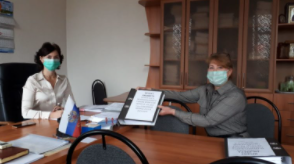  на проект решения Почепского района «О бюджете Почепского муниципального района Брянской области на 2021 год и на плановый период 2022 и 2023 годов.Проект решения сформирован на вариативной основе в составе базового и консервативного вариантов прогноза социально-экономического развития Почепского муниципального района Брянской области на 2021–2023 годы.Проект решения в целом подготовлен в соответствии с Бюджетным кодексом Российской Федерации.В соответствии с проектом решения объем доходов бюджета в 2021 году прогнозируется в сумме 877 751,0 тыс. рублей, что на 147 418,2 тыс. рублей, или на 20,2 %, больше объема, утвержденного на 2020 год решением о бюджете на 2020 год (с изменениями), в 2022 году – 669 850,8 тыс. рублей, что на 207 900,2 тыс. рублей, или на 23,7 %, меньше, чем в 2021 году, в 2023 году – 680 360,3 тыс. рублей, что на 10 509,5 рублей, или на 1,5 %, больше, чем прогноз поступлений доходов в 2022 году.Основную долю (78,7 % налоговых и неналоговых доходов) в прогнозных доходах бюджета продолжает занимать налог на доходы физических лиц.Объем расходов бюджета в 2021 году составит 877 751,0 тыс. рублей и по сравнению с 2020 годом (ожидаемая оценка исполнения) увеличится на 145 554,8 рублей, или на 19,9 %, в 2022 году – 669 850,8 тыс. рублей и по сравнению с предыдущим годом уменьшится на 207 900,2 тыс. рублей, или на 23,6 %, включая условно утвержденные расходы в объеме 7 055,0 тыс. рублей, в 2023 году – 680 360,3 рублей и по сравнению с предыдущим годом увеличится на 10 509,5 тыс. рублей, или на 1,5 %, включая условно утвержденные расходы в объеме 12 601,2 тыс. рублей.Следует отметить, что существенных изменений функциональной структуры расходов районного бюджета на 2021 – 2023 годы не произошло. В структуре расходов бюджета по разделам классификации расходов бюджетов в 2021 – 2023 году наибольший объем расходов, как и в предыдущие годы, будут составлять расходы на образование, социальную политику.В проекте бюджета на 2021 – 2023 годы предусмотрено резервирование бюджетных ассигнований по виду расходов 870 «Резервные средства». Объемы резервирования в 2021 году составят 50,0 тыс. рублей, или 0,001 % общего объема расходов.Согласно проекту бюджета в Почепском районе утверждены и реализуются 8 муниципальных программ, на реализацию которых планируется направить в 2021 году – 875 801,0 тыс. рублей, в 2022 году – 661 036,0 тыс. рублей, в 2023 году – 665 953,2 тыс. рублей. Программная часть районного бюджета составляет 99,0 % процентов всей расходной части бюджета.В ходе подготовки заключения на проект решения выявлены отдельные нарушения и недостатки при формировании бюджета в части несоответствия (отсутствие) документов и материалов, представляемых одновременно с проектом бюджета, нарушения порядка принятия решений о разработке муниципальных программ, их формирования и оценки их планируемой эффективности, нарушения главными распорядителями бюджетных средств порядка планирования бюджетных ассигнований и методики, устанавливаемой соответствующим финансовым органом.Итоги экспертно-аналитического мероприятия рассмотрены на заседании Коллегии Контрольно-счетной палаты Почепского района.Главе администрации района направлено информационное письмо с предложениями по устранению выявленных нарушений и замечаний. 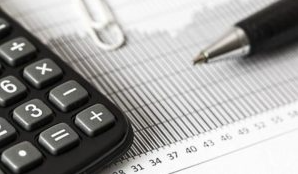 Экспертиза и подготовка заключения на проекты решений Советов народных депутатов 14 сельских и 2 городских поселений Почепского муниципального района Брянской области о бюджетах поселений на 2021 год и на плановый период 2022 и 2023 годов  Экспертизы проектов решений о бюджетах включали анализ соответствия проектов решений и представляемых одновременно с ними документов и материалов требованиям бюджетного законодательства, в том числе по составу, содержанию и представлению, анализ обоснованности планируемых показателей.  По результатам экспертиз установлены отдельные несоответствия направленных материалов требованиям действующего законодательства.  Основными недостатками, указанными в заключениях, являются:– несоблюдение требований к информации обязательной для утверждения проектов решений о бюджетах;– несоблюдение требований к применению бюджетной классификации Российской Федерации;– расхождение показателей, приводимых в текстовой части проектов Решений с показателями в приложениях к ним;– недостаточное обоснование планируемых показателей.При рассмотрении и утверждении 17 проектов бюджетов муниципальных образований выявленные в ходе проведения экспертизы проектов местных бюджетов нарушения, замечания, в основном, учтены.Итоги экспертно-аналитического мероприятия рассмотрены на заседании Коллегии Контрольно-счетной палаты Почепского района.Главам муниципальных образований направлены информационные письма с предложениями по устранению выявленных нарушений и замечаний. Оперативный контроль.Статьей 157 Бюджетного кодекса Российской Федерации одним из бюджетных полномочий органов муниципального финансового контроля является анализ и мониторинг бюджетного процесса, проводимый в ходе оперативного контроля. Основной целью оперативного контроля является выявление негативных тенденций и нарушений в ходе исполнения бюджетов, внесение предложений по их устранению.Оперативный контроль за исполнением районного бюджета и бюджетов муниципальных образований, входящих в состав Почепского муниципального района Брянской области бюджета, в 2020 году осуществлялся КСП Почепского района в рамках экспертно-аналитической деятельности по экспертизе проектов решений:- «О внесении изменений в решение Почепского районного Совета народных депутатов «О бюджете Почепского муниципального района Брянской области на 2020 год и на плановый период 2021 и 2022 годов»;- о внесении изменений в решения о бюджете на 2020 год и на плановый период 2021 и 2022 годов представительных органов поселений, входящих в состав Почепского муниципального района Брянской области и передавших полномочия по осуществлению внешнего муниципального финансового контроля Контрольно-счетной палате Почепского района;  а также по экспертизе отчетов об исполнении бюджетов муниципальных образований Почепского района Брянской области за 1 квартал, первое полугодие и 9 месяцев 2020 года. В ходе оперативного контроля осуществлялся анализ хода исполнения бюджетов, полноты поступления и использования средств бюджетов, соблюдения требований бюджетного законодательства при исполнении бюджетов в текущем финансовом году. Особое внимание уделялось вопросам администрирования доходных источников бюджетов, межбюджетным отношениям, реализации муниципальных программ. Реализация полномочий по экспертизе проектов решений о внесении изменений в них, в том числе обоснованности показателей (параметров и характеристик) бюджетов, осуществлялась в рамках подготовки соответствующих заключений.Всего отчетном периоде проведены 74 экспертизы, в том числе: - 8 экспертиз проектов решений «О внесении изменений в решение Почепского районного Совета народных депутатов «О бюджете Почепского муниципального района Брянской области на 2020 год и на плановый период 2021 и 2022 годов»»;- 66 экспертиз проектов решений о внесении изменений в решения о бюджетах на 2020 год и на плановый период 2021 и 2022 годов представительных органов поселений, входящих в состав Почепского муниципального района Брянской области и передавших полномочия по осуществлению внешнего муниципального финансового контроля Контрольно-счетной палате Почепского района (2 экспертизы – бюджет Бельковского сельского поселения, 3 экспертизы – бюджетов Первомайского сельского поселения, Речицкого сельского поселения, Рамасухского городского поселения, 4 экспертизы –  бюджетов Почепского городского поселения, Дмитровского сельского поселения, Доманичского сельского поселения, Польниковского сельского поселения, Сетоловского сельского поселения, 5 экспертиз – бюджетов Бакланского сельского поселения, Витовского сельского поселения, Гущинского сельского поселения, Краснорогского сельского поселения, Московского сельского поселения, Семецкого сельского поселения, 6 экспертиз – бюджета Чоповского сельского поселения).При проведении экспертиз осуществлялась проверка нормативных правовых актов на соответствие требованиям бюджетного законодательства. В большинстве случаев КСП Почепского района вносились предложения в представительные органы муниципальных образований о рассмотрении представленных проектов решений с учетом устранения замечаний, выявленных в ходе экспертиз проектов решений. В четырех случаях по итогам проведенных экспертиз КСП Почепского района были внесены предложения об отклонении предложенных проектов решений (Бельковское сельское поселение, Витовское сельское поселение, Чоповское сельское поселение).В ходе проверки отчетов об исполнении бюджетов за 1 квартал, первое полугодие и 9 месяцев 2020 года анализировалась динамика основных показателей исполнения бюджетов муниципальных образований: доходов, расходов, результатов исполнения бюджетов.  По результатам экспертизы подготовлено 51 заключение, которые рассмотрены на заседаниях Коллегии КСП Почепского района и направлены главам муниципальных образований и главам администраций муниципальных образований с предложениями главным администраторам бюджетных средств о принятии мер по обеспечению исполнения утвержденного прогноза поступлений налоговых и неналоговых доходов, безвозмездных поступлений, своевременному исполнению мероприятий муниципальных программ.В ходе экспертно-аналитических мероприятий по экспертизе и подготовке заключений на отчеты об исполнении бюджета Почепского района за 1 квартал, 1 полугодие, 9 месяцев 2020 года анализировалась динамика основных показателей исполнения бюджета муниципального образования - бюджета Почепского района за отчётный период. Также были проанализированы расходы на реализацию муниципальных программ Почепского района, бюджетные инвестиции в объекты капитального строительства, осуществление закупок для обеспечения муниципальных нужд, а также факторы, повлиявшие на их исполнение.По результатам экспертно-аналитического мероприятия установлены следующие недостатки и нарушения:- статьи 161.1 Бюджетного кодекса Российской Федерации в части неосуществления полномочий главного администратора доходов (администрация Почепского района) при внесении изменений в порядок прогнозирования новых видов доходов в Методику прогнозирования налоговых и неналоговых доходов;- статьи 217.1 Бюджетного кодекса Российской Федерации в части соблюдения порядка составления и ведения плана кассовых поступлений;- Приказа Минфина России от 06.06.2019 N 85н «О Порядке формирования и применения кодов бюджетной классификации Российской Федерации, их структуре и принципах назначения» в части отражения доходов от сдачи имущества в аренду (главный администратор доходов – администрация Почепского района).По результатам экспертно-аналитических мероприятий отмечалось увеличение финансового объема налоговых и неналоговых доходов по сравнению с аналогичным периодом прошлого года и увеличение расходов районного бюджета. Вместе с тем, уровень исполнения доходной и расходной части значительно снижен по сравнению с аналогичными периодами 2019 года.Общий объем положительных изменений сводной росписи за 9 месяцев 2020 года составил 189 770,9 тыс. рублей, или 24,0 процента, что на 105 381,0 рублей, или в 2,2 раза, больше, чем за январь – сентябрь 2019 года (84 389,9 тыс. рублей). Наибольшие объемы изменений сводной росписи составляют изменения, вносимые в случае увеличения бюджетных ассигнований по разделам «Физическая культура и спорт», «Межбюджетные трансферты общего характера бюджетам бюджетной системы Российской Федерации».Уровень исполнения расходов (46,3 процента показателя сводной росписи) является достаточно низким по отношению к среднему уровню исполнения бюджета, предусмотренному для отчетного периода (70,0 процентов). Ниже среднего уровня исполнены расходы по разделам «Социальная политика», «Физическая культура и спорт».На низком уровне (менее 70,0 процентов) исполнены расходы по 4 главным распорядителям: отделу образования администрации Почепского района (63,4 процента), Почепскому районному Совету народных депутатов (64,9 процентов), Контрольно-счетной палате Почепского района (64,7 процента), администрации Почепского района (23,2 процента).На низком уровне исполнены расходы на реализацию муниципальной программы «Реализация полномочий органа местного самоуправления Почепского района» - 22,4 процента. По состоянию на 01.10.2020 года отсутствует кассовое исполнение по трем муниципальным программам – «Поддержка малого и среднего предпринимательства в Почепском районе», «Поддержка местных инициатив в Почепском районе», «Противодействие коррупции в Почепском районе».По результатам экспертно-аналитических мероприятий «Экспертиза и подготовка заключения на отчет об исполнении бюджетов 14 сельских и 2 городских поселений Почепского района за 1 квартал, 1 полугодие,9 месяцев 2020 года» отмечались следующие недостатки и нарушения:- статьи 179 Бюджетного кодекса Российской Федерации в части несвоевременного приведения объемов финансового обеспечения расходов на реализацию муниципальных программ в соответствие с решениями о бюджете (администрация поселка Рамасуха, Бакланская сельская администрация, Бельковская сельская администрация, Дмитровская сельская администрация).- порядков подготовки ежеквартальных отчетов об исполнении бюджетов в части не соответствия состава приложений, утверждаемых показателей (Бельковская сельская администрация, Речицкая сельская администрация, Чоповская сельская администрация. - приказа Минфина России от 06.06.2019 № 85н «О Порядке формирования и применения кодов бюджетной классификации Российской Федерации, их структуре и принципах назначения» при отражении расходов бюджета (администрация поселка Рамасуха, Чоповская сельская администрация);- статьи 217.1 Бюджетного кодекса Российской Федерации в части составления и ведения кассового плана (Гущинская сельская администрация);- статьи 217 Бюджетного кодекса Российской Федерации в части несоблюдения порядка ведения сводной бюджетной росписи (Дмитровская сельская администрация);- статьи 160.1 Бюджетного кодекса Российской Федерации в части неосуществление бюджетных полномочий главного администратора доходов по взысканию задолженности по неналоговым платежам (Бакланская сельская администрация);- статьи 264.2 Бюджетного кодекса Российской Федерации, соглашений о передаче полномочий контрольно-счетного органа поселения (ввиду его отсутствия) по осуществлению внешнего муниципального финансового контроля Контрольно-счетной палате Почепского района в части нарушений сроков предоставления бюджетной отчетности для подготовки заключений на отчет об исполнении бюджета (Бельковская сельская администрация, Первомайская сельская администрация, Речицкая сельская администрация). - не соблюдений требований к Методике прогнозирования доходов Бакланского сельского поселения по основным видам налоговых и неналоговых доходов в части отсутствия порядка прогнозирования доходов по договорам на размещение нестационарных торговых объектов;- отсутствием контроля за полнотой и своевременностью осуществления платежей в бюджет, взысканием задолженности по договорам аренды имущества, соглашений о компенсации расходов, понесенных в связи с эксплуатацией имущества имуществ (Витовская сельская администрация, Первомайская сельская администрация, Семецкая сельская администрация);При анализе показателей отчетов об исполнении бюджетов также выявлялись нарушения в части состава утверждаемых показателей (отсутствуют необходимые приложения, в приложениях некорректно отражены наименования кодов бюджетной классификации доходов, расходов, источников финансирования дефицита бюджетов, утверждены лишние показатели, имеются арифметические ошибки) (Московская сельская администрация, Польниковская сельская администрация, администрация п. Рамасуха, Витовская сельская администрация, Бельковская сельская администрация).В целях реализации предложений КСП Почепского района главными администраторами средств бюджетов принимались соответствующие меры, производилась корректировка плановых назначений с учетом фактического поступления доходов, перераспределение бюджетных ассигнований в связи со сложившейся в ходе исполнения бюджета экономией, проводились мероприятия, направленные на повышение качества администрирования бюджетных средств. Последующий контрольКСП Почепского района осуществляет последующий контроль в ходе проверки исполнения бюджета Почепского муниципального района Брянской области и бюджетов муниципальных образований Почепского района за отчетный финансовый год в целях определения соответствия фактических показателей исполнения бюджетов показателям, утвержденным соответствующими решениями о бюджете, полноты и своевременности исполнения показателей бюджета, в ходе внешней проверки годовых отчетов об исполнении бюджетов, бюджетной отчетности главных администраторов средств бюджетов в целях установления законности исполнения бюджетов, достоверности учета и отчетности, эффективности использования средств бюджетов.В соответствии с требованиями бюджетного законодательства КСП Почепского района в отчетном периоде в рамках двух экспертно-аналитических мероприятий «Экспертиза и подготовка заключения на отчет об исполнении бюджета Почепского муниципального района Брянской области за 2019 год», «Экспертиза и подготовка заключения на отчет об исполнении бюджетов 17 сельских и 2 городских поселений МО Почепского района за 2019 год»  подготовлены заключения по результатам внешней проверки годовой бюджетной отчетности 25 главных администраторов бюджетных средств. В ходе исполнения районного бюджета и бюджетов поселений за 2019 год выполнены требования и ограничения, установленные Бюджетным кодексом Российской Федерации. Проверкой соответствия годовой отчетности требованиям инструкций о порядке составления бюджетной и бухгалтерской отчетности отмечены замечания в части наименования и заполнения отдельных форм отчетности, отмечены случаи неэффективного использования бюджетных средств. Экспертиза и подготовка заключения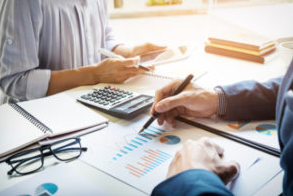  на отчет об исполнении бюджета Почепского муниципального района Брянской области за 2019 год».Проверкой установлено, что всеми главными администраторами средств бюджета сформирована в полном объеме и представлена в финансовое управление администрации Почепского района без нарушений установленных сроков надлежаще оформленная годовая финансовая отчетность за 2019 год.В отдельных формах бюджетной отчетности четырех главных администраторов бюджетных средств (отдел культуры, отдел образования, финансовое управление, администрация Почепского района) выявлены факты неверного отражения отдельных показателей, в связи с чем в адрес руководителей направлены представления.Необоснованные показатели не повлияли на достоверность в целом отчета об исполнении бюджета за 2019 год.В 2019 году поступление доходов бюджета снизилось по сравнению с 2018 годом почти на 30,0 млн. рублей или на 4,4 процента. Налоговые и неналоговые доходы бюджета в сравнении с отчетным периодом 2018 года уменьшились на 7,7 процентов, объем безвозмездных поступлений снизился на 3,4 процента.К числу основных доходных источников бюджета в 2019 году по-прежнему относились: налог на доходы физических лиц, единый налог на вмененный доход, поступление которых по сравнению с 2018 годом также снизилось.Доходная часть бюджета исполнена в сумме 653 427,1 тыс. рублей, что составляет 99,4 % от плана.Отдельного внимания заслуживают неналоговые доходные поступления. Сумма полученных неналоговых доходов в отчетном году составила 7 227,9 тыс. рублей. При этом, основную сумму поступлений рублей составили доходы от использования имущества, находящегося в муниципальной собственности. Необходимо отметить отсутствие поступлений части прибыли от использования имущества муниципальных предприятий. Данному обстоятельству способствовала убыточная деятельность унитарных предприятий по итогам 2018 года. Прогнозный план приватизации имущества района на 2019 год не выполнен. Поступления в бюджет от приватизации отсутствуют. Необходимо отметить, что прогнозный план приватизации не выполняется на протяжении последних четырех лет.Несмотря на корректировку в течение 2019 года плановых назначений по отдельным видам неналоговых доходов, объём поступлений неналоговых доходов превысил плановые назначения, что в очередной раз характеризует неудовлетворительное качество планирования данных доходов главными администраторами доходов как при подготовке проекта бюджета Почепского района на очередной финансовый год и плановый период, так и при исполнении бюджета Почепского района в отчётном финансовом году.В отчетном периоде из бюджета Брянской области не в полном объеме поступили запланированные субвенции на организацию и осуществление деятельности по опеке и попечительству, выплату ежемесячных средств на содержание и проезд ребенка, переданного на воспитание в приемную семью (87,5 % плановых назначений).Не поступление указанной субвенции в полном объеме обусловлено в основном условиями соглашений, согласно которым поступление денежных средств осуществляется на основании заявок по фактическим расходам и предоставлением подтверждающих документов, связанных с исполнением расходных обязательств.На протяжении двух лет исполнение бюджета Почепского района по расходам осуществляется практически на одном достаточно высоком уровне. По итогам 2019 года план по расходам бюджета исполнен на 97,1 %Более 99 % общего объема расходов отчетного периода производилось в рамках реализации 12 муниципальных программ Почепского района. Исполнение по муниципальным программам сложилось на высоком уровне.Вместе с тем, главная цель перехода к программному способу бюджетирования — это необходимость не просто кассового исполнения, а достижение соответствующих качественных результатов. В 2019 году из 49 установленных значений показателей реализации мероприятий муниципальных программ Почепского района не достигнуто значение 6 показателей (12,2 %).В качестве положительного момента отчетного периода необходимо отметить снижение объемов дебиторской задолженности по расчетам с бюджетом. По состоянию на 01.01.2020 года задолженность снизилась на 656,2 тыс. рублей и составила 7,6 тыс. рублей.Вместе с тем, в отчетном периоде недоимка по доходам от собственности выросла 2 216,2 тыс. рублей по сравнением с 2018 годом. Указанный факт свидетельствует об отсутствии (недостаточности) мер, принимаемых главным администратором доходов – администрацией Почепского района по обеспечению взыскания задолженности по платежам в местный бюджет. Контрольно-счетная палата отмечает, что взыскание задолженности по указанным платежам является неиспользованным резервом пополнения доходной части бюджета.Выборочно проверено соблюдение главными распорядителями и учреждениями требований законодательства о контрактной системе закупок товаров, работ, услуг в 2019 году, выявлены отдельные недостатки в деятельности муниципальных заказчиков.Установлено неэффективное (неэкономное, безрезультативное) использование бюджетных средств за 2019 год в сумме 24,0 тыс. рублей, выразившееся в уплате судебных решений в отношении бюджета Почепского района.Нецелевых расходов бюджета не выявлено.По итогам внешней проверки главным администраторам доходов рекомендовано принять меры по повышению качества администрирования доходных источников. Главным распорядителям бюджетных средств направлено предложение принять меры по обеспечению эффективного и своевременного использования средств, предусмотренных в расходах бюджета, достижению показателей (индикаторов) муниципальных программ, обеспечению эффективного и своевременного использования средств, выделенных подведомственным бюджетным и автономным учреждениям в формате субсидий на иные цели и субсидий на капитальные вложения.Экспертиза и подготовка заключения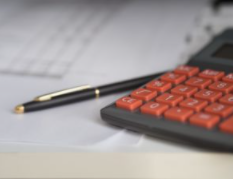  на отчет об исполнении бюджетов 17 сельских и 2 городских поселений МО Почепского района за 2019 годЦелью внешних проверок являлось определение полноты годовых отчетов об исполнении бюджетов муниципальных образований (далее – годовой отчет) и бюджетной отчетности главных администраторов бюджетных средств (далее – ГАБС), соответствия требованиям нормативных правовых актов по их составлению и представлению, определение достоверности годовых отчетов/показателей бюджетной отчетности ГАБС.Внешние проверки включали анализ, сопоставление и оценку годовой бюджетной отчетности, в том числе проверку внутренней согласованности годового отчета и иных форм бюджетной отчетности ГАБС, проверку соответствия плановых показателей, указанных в годовом отчете, показателям решения о бюджете с учетом изменений, внесенных в ходе исполнения бюджета. Основные выводы по результатам внешних проверок:1.  Годовые отчеты по составу и содержанию (перечню отраженных в них показателей) соответствовали установленным требованиям.Состав бюджетной отчетности соответствует требованиям статьи 264.1 Бюджетного кодекса Российской Федерации. Вместе с тем, перечень форм отчетов, включенных в состав бюджетной отчетности, не в полной мере соответствует Инструкции   о порядке составления и предоставления годовой, квартальной и месячной отчетности об исполнении бюджетов Российской Федерации, утвержденной приказом Министерства финансов Российской Федерации от 28.12.2010 №191н.Отдельные несоответствия, допущенные при формировании форм годовой бюджетной отчетности об исполнении бюджетов муниципальных образований, а также бюджетной отчетности главных администраторов бюджетных средств, не оказавшие существенного влияния на основные выводы КСП Почепского района, отмечены в заключениях по всем 19 муниципальным образованиям.   Результаты мероприятия рассмотрены на Коллегии КСП Почепского района, заключения на отчеты об исполнении районного бюджета и бюджетов направлены в Почепский районный Совет народных депутатов, представительные органы городских и сельских поселений.По итогам проведенных мероприятий в адрес охваченных внешней проверкой главных распорядителей бюджетных средств внесены представления для рассмотрения и принятия мер по устранению выявленных нарушений и недостатков, а также по привлечению к ответственности должностных лиц, виновных в допущенных нарушениях.Краткая характеристика контрольных мероприятийВ отчетном периоде проведено 5 контрольных мероприятия, в том числе одно совместное с Контрольно-счетной палатой Брянской области. При проведении контрольных мероприятий особое внимание уделялось вопросам законности и эффективности (экономности и результативности) использования бюджетных средств, а также вопросам соблюдения объектами аудита (контроля) требований Федеральных законов от 5 апреля 2013 года № 44-ФЗ «О контрактной системе в сфере закупок товаров, работ, услуг для обеспечения государственных, муниципальных нужд». Отдельное направление контрольной работы в отчетном периоде было связано с исследованием проблемных вопросов администрирования неналоговых доходов бюджетов муниципальных образований и подготовкой предложений по оптимизации доходной базы. Всего по результатам контрольных мероприятий составлено 5 актов, внесено 64 предложения по устранению недостатков.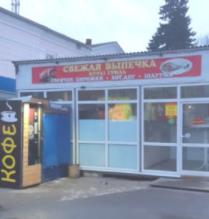 «Проверка законности, полноты и своевременности поступлений в бюджеты Почепского городского поселения Почепского муниципального района Брянской области и Рамасухского городского поселения Почепского муниципального района Брянской области доходов от получения права на размещение нестационарных торговых объектов в 2019 году, включая оценку качества администрирования указанных доходов».В ходе контрольного мероприятия проведен анализ нормативно-правовых актов администрации Почепского района и администрации поселка Рамасуха, наличие (отсутствие) методик прогнозирования поступлений администрируемых доходов у главных администраторов доходов, осуществлена проверка соблюдения начисления, учета и контроля за правильностью исчисления, полнотой и своевременностью осуществления платежей в бюджет, пеней и штрафов по ним, проанализированы объемы дебиторской задолженности на конец отчетного года, причины ее образования и меры по обеспечению ее взыскания.Также были проведены визуальные осмотры объектов нестационарной торговли, указанных в действующих схемах на соответствие месторасположений, количества нестационарных объектов и ассортимента реализуемых товаров.По итогам контрольного мероприятия подписано 2 акта. Все акты подписаны без разногласий.Общий объем проверенных средств составил сумму в размере 340,2 тыс. рублей.По результатам проведенного контрольного мероприятия установлен ряд следующих нарушений и недостатков:нарушены требования Бюджетного кодекса (пункт 6 статьи 41, статьи 160.1.), Порядка осуществления бюджетных полномочий, в части надлежащего осуществления бюджетных полномочий администратора доходов бюджета по виду администрируемых доходов; ненадлежащим образом осуществляется полномочие по взысканию задолженности по платежам в бюджет, пеней и штрафов, не ведется исковая работа по взысканию задолженности;отсутствует механизм взаимодействия структурных подразделений администрации Почепского района в части организации учета начислений налоговых и неналоговых доходов и ведения претензионной и исковой работы по взысканию задолженности;нарушены положения нормативных правовых актов, регулирующих ведение бухгалтерского учета налоговых и неналоговых доходов, учета расчетов по обязательствам, что привело к формированию не полной и недостоверной информации о состоянии расчетов по доходным источникам.Не соблюдение требований нормативных правовых актов приводит к потерям бюджета, отсутствию объективной информации о неналоговых доходах подлежащих зачислению в бюджет и искажению бюджетной отчетности.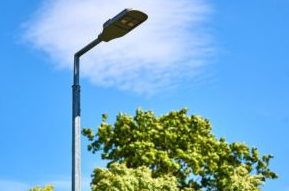 «Проверка использования бюджетных средств, выделенных на организацию освещения в Польниковском сельском поселения Почепского муниципального района Брянской области в 2018-2019 годах».Контрольное мероприятие проведено на основании обращения главы Польниковского сельского поселения. Объектом контрольного мероприятия являлась администрация Польниковского сельского поселения Почепского района Брянской области.В ходе контрольного мероприятия проведена оценка достаточности нормативно-правовой базы по освещению для решения вопросов по уличному освещению Польниковского сельского поселения, соответствие заключенных муниципальных контрактов действующему законодательству, в том числе в сфере закупок товаров, работ, услуг для муниципальных нужд, анализ условий и расчетов по договорам, оценка соответствия фактически выполненных работ актам выполненных работ, проверка корректности операций, отраженных в бюджетном учете.В результате проведенного контрольного мероприятия установлены:- нарушения Федерального закона от 06.10.2003 № 131-ФЗ «Об общих принципах организации местного самоуправления в Российской Федерации» в части разработки Польниковской сельской администрацией правил благоустройства, регулирующих порядок организации освещения муниципального образования;- нарушения правил ведения бухгалтерского учета и бухгалтерской отчетности при отражении фактов хозяйственной жизни;- отдельные нарушения требований законодательства о контрактной системе в сфере закупок товаров, работ, услуг для обеспечения муниципальных нужд.Материалы по результатам контрольного мероприятия рассмотрены на Коллегии Контрольно-счетной палаты Почепского района. По результатам рассмотрения в адрес объекта проверки направлено представление, предложены меры по устранению нарушений и недостатков. «Проверка эффективности использования имущества муниципального жилищного фонда Почепского городского поселения Почепского района Брянской области в 2019 году, истекшем периоде 2020 года, включая оценку качества администрирования администрацией Почепского района доходов от платы за найм помещений жилищного фонда»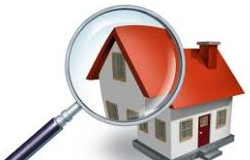 Контрольное мероприятие проведено на основании обращения главы Почепского городского поселения Почепского района Брянской области.В проверяемом периоде администрация Почепского района осуществляла функции по организации содержания муниципального жилищного фонда Почепского городского поселения, ведению учета муниципального жилищного фонда, являлась главным администратором доходов в части платы за пользование жилыми помещениями.Анализ принятой нормативной базы, регламентирующей порядок предоставления жилых помещений муниципального жилищного фонда, заключения договоров найма жилых помещений, расчета размеры платы за пользование жилыми помещениями для нанимателей жилых помещений выявил отдельные нарушения в части несоответствия федеральному законодательству в жилищной сфере и бюджетному законодательству.Анализ показал, что ведение Реестра муниципального имущества в проверяемом периоде осуществляется с нарушениями установленного Порядка и не обеспечивают полноту учета муниципального имущества поселения.В проверяемом периоде администрацией Почепского района не осуществлялось своевременное исключение приватизированных жилых помещений с реестрового учета муниципального имущества. Как установлено проверкой, по состоянию на 01.01.2020 года данные объекты отражены в регистрах бухгалтерского учета в казне Почепского городского поселения, что является нарушением статей 9, 10 Федерального закона от 06.12.2011 № 402-ФЗ, статьи 38 Приказа Минфина РФ от 6 декабря 2010 № 162н"Об утверждении Плана счетов бюджетного учета и Инструкции по его применению".В нарушение требований Приказа Минфина России от 13.06.1995 № 49 «Об утверждении методических указаний по инвентаризации имущества и финансовых обязательств», статьи 11 Федерального закона от 06.12.2011 № 402-ФЗ «О бухгалтерском учете» инвентаризация имущества казны, в ходе которой проверяются и документально подтверждаются наличие объектов муниципальной собственности, их состояние и стоимость, не проводилась.В представленных договорах найма жилых помещений муниципального жилищного фонда Почепского городского поселения в нарушение статьей 41, 42 Бюджетного кодекса Российской Федерации, статей 153-156 Жилищного кодекса Российской Федерации, не установлены размеры арендной платы за 1,0 кв. метр, не указаны размеры платы и отсутствуют сроки уплаты платежей в бюджет и реквизиты для внесения платы (статья 682 Гражданского кодекса Российской Федерации).Отмечено, что в электронном виде реестр учета договоров найма жилых помещений муниципального жилищного фонда не ведется, что существенно затрудняет систематизацию сведений о количестве заключенных и расторгнутых договоров социального найма, найма жилого помещения и приватизированных жилых помещений, а также получению оперативной информации о наличии договора социального найма, найма жилого помещения по конкретному адресу.Проверка показала, что по состоянию на 01.10.2020 числилось 8 свободных жилых помещений. Отдельные жилые помещения не были заселены длительное время, что повлекло дополнительные затраты городского бюджета на их содержание. За 2019-2020 годы на содержание незаселенных муниципальных жилых помещений было направлено средств бюджета города в сумме 1 120,3 тыс. рублей в части оплаты взносов на капитальный ремонт в многоквартирных домах и оплаты коммунальных услуг.Системными нарушениями являются отсутствие надлежащего контроля за сохранностью и распоряжением имущества, проведение регистрации прав на объекты недвижимости, что влечет риски его незаконного использования и отчуждения третьими лицами. Также установлены нарушения и недостатки при исполнении полномочий главного администратора доходов в части прогнозирования поступлений платы за пользование жилыми помещениями, взыскания задолженности.  «Проверка целевого и эффективного использования средств субсидий, предоставленных в 2019 году бюджетам муниципальных районов (городских округов) на укрепление материально-технической базы учреждений культуры Брянской области в рамках реализации мероприятия «Отдельные мероприятия по развитию культуры, культурного наследия, туризма, обеспечению устойчивого развития социально-культурных составляющих качества жизни населения» государственной программы «Развитие культуры и туризма в Брянской области» (совместное с Контрольно-счетной палатой Брянской области)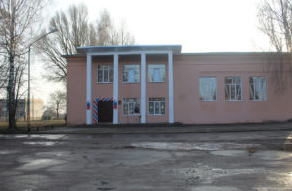 С каждым годом развивается практика участия КСП Почепского района в совместных мероприятиях с Контрольно-счетной палатой Брянской области.В фокусе внимания совместных проверок, проводимых с региональной Контрольно-счетной палатой в 2020 году, находились вопросы развития культуры. Совместное контрольное мероприятие проведено в соответствии с единой программой, которая утверждена Коллегией Контрольно-счетной палатой Брянской области. Объектом проверки являлось муниципальное бюджетное учреждение культуры «Районный межпоселенческий Дом культуры».  По результатам проведенного контрольного мероприятия выявлены следующие нарушения и недостатки.Приняты к оплате виды и объемы работ, не соответствующие техническому заданию и сметной документации, при наличии необходимости не внесено изменение в техническое задание и сметную документацию в установленном порядкеУстановлены факты неправомерной оплаты подрядной организации завышенных объемов ремонтных работ.Не применены условия заключенных контрактов в части возможного снижения цены контракта по соглашению сторон без изменения предусмотренных контрактом объемов работ, качества выполняемой работы и иных условий исполнения контракта, в случаях использования подрядной организацией упрощенной системы налогообложения (применение понижающих коэффициентов к накладным расходам и сметной прибыли, включения в акты принятых работ НДС в объемах, превышающих компенсацию НДС).Не обеспечено выполнение требований Федерального закона от 05.04.2013 № 44-ФЗ «О контрактной системе в сфере закупок товаров, работ, услуг для обеспечения государственных и муниципальных нужд» в части полноты и своевременности размещения информации о закупках товаров, работ, услуг в единой информационной системе в сфере закупок.Допущены факты неэффективного использования средств.Итоги экспертно-аналитического мероприятия рассмотрены на заседании Коллегии Контрольно-счетной палаты Почепского района.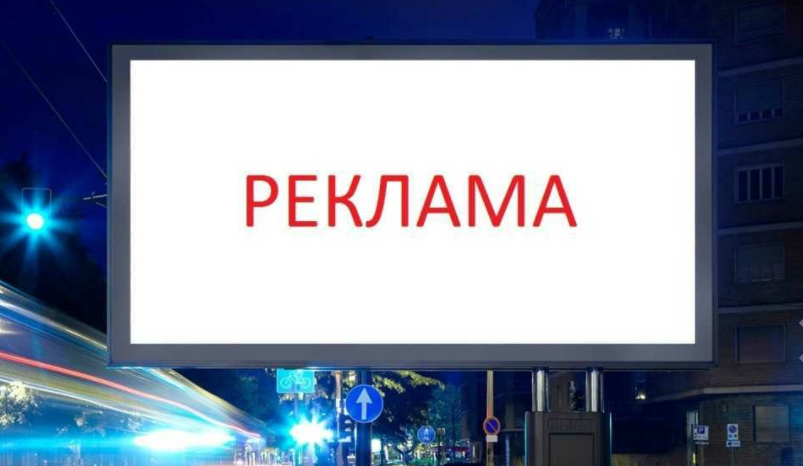 «Проверка соблюдения порядка размещения рекламных конструкций на территории Почепского района, законности, полноты и своевременности поступлений в бюджет Почепского муниципального района Брянской области доходов от заключения договоров на установку и эксплуатацию рекламной конструкции на земельном участке, здании или ином недвижимом имуществе, находящемся в муниципальной собственности за 2019 год, истекший период 2020 года».Объектом контрольного мероприятия являлась администрация Почепского района, В ходе контрольного мероприятия была проведена оценка реализации вопросов местного значения в сфере размещения наружной рекламы, создания механизма эффективного использования муниципального имущества для размещения рекламных конструкций, проверка обеспечения полноты и своевременности поступления доходов в бюджет, обеспечения соблюдения требований нормативных правовых актов при размещении и эксплуатации рекламных конструкций на территории Почепского района. Также в ходе контрольного мероприятия Контрольно-счетной палатой Почепского района были проведены выездные осмотры функционирующих рекламных конструкций на территории Почепского района. По результатам проведенного контрольного мероприятия установлен ряд нарушений и недостатков, которым относятся: - существующая нормативная правовая база не обеспечивает в полном объеме регулирование правоотношений в сфере размещения наружной рекламы;- своевременно не приняты меры для использования имеющихся резервов пополнения доходной части бюджета – не организованы аукционы на право заключения договоров на установку и эксплуатацию рекламных конструкций на незанятых местах, предусмотренных Схемой размещения рекламных конструкций на территории Почепского района.- не в полной мере обеспечена полнота и своевременность поступления в бюджет города доходов от размещения наружной рекламы - размещение рекламных конструкций на территории Почепского района (в том числе на объектах муниципальной собственности) без правовых оснований и без оплаты за фактическое пользование привело к потерям бюджета в проверяемом периоде в общей сумме 280,0 тыс. рублей.Аудит в сфере закупок.Несомненно, что аудит в сфере закупок, который осуществляется в соответствии со статьей 98 Федерального закона от 05.04.2013 года № 44-ФЗ «О контрактной системе в сфере закупок товаров, работ, услуг для обеспечения государственных, муниципальных нужд» является одним из приоритетных направлений деятельности контрольных органов. В 2020 году КСП Почепского района данный аудит проводился в рамках практически каждого экспертно-аналитического и контрольного мероприятия.Общее количество объектов контроля составило. Всего в 2020 году было выявлено 59 нарушений, из них 9 финансовых нарушений на общую сумму 404,4 тыс. рублей.Перечень наиболее часто выявляемых нарушений в сфере закупок по сравнению с 2019 годом изменился незначительно и содержит, в том числе, следующие виды нарушений: при обосновании и определении начальной (максимальной) цены контракта; порядка формирования, утверждения и ведения плана-графика закупок, порядка его размещения в открытом доступе; приемка и оплата поставленных товаров, выполненных работ, оказанных услуг, несоответствующих условиям контрактов (договоров); отсутствие экспертизы результатов, предусмотренных контрактом (договором), и отчета о результатах отдельного этапа исполнения контракта (договора), о поставленном товаре, выполненной работе или об оказанной услуге; внесение изменений в контракт (договор) с нарушением требований, установленных законодательством.Информация по результатам проведенного аудита в сфере закупок за 2020 год Контрольно-счетной палатой Почепского района представлена в следующей таблице:Самыми многочисленными нарушениями, выявленными в 2020 году КСП Почепского района при проведении контрольных и экспертно-аналитических мероприятий, являются следующие:Не включение в контракт (договор) обязательных условий (22 нарушения или 37 % от общего числа нарушений). Так, в договорах, заключенных Польниковской сельской администрацией, предмет договора не позволяет определить наименование и количество товара (в договорах поставки, отсутствует спецификация на товар, не указано, что цена является твердой и определяется на весь срок исполнения контракта.Нарушения условий реализации контрактов (договоров), в том числе сроков реализации, включая своевременность расчетов по контракту (договору) (14 нарушений или 23 % от общего числа нарушений).Установлено, что исполнение договоров на монтажные работы электрооборудования, заключенных Польниковской сельской администрацией в 2019 году, осуществлялось с нарушением сроков выполнения работ и условий реализации в части своевременности расчетов по ним.В нарушение контракта от 05.08.2019 подрядной организацией ООО «Ремстройком-Брянск» предъявлены, а заказчиком – МБУК «Районный межпоселенческий Дом культуры» приняты виды и объемы работ, не соответствующие техническому заданию и сметной документации на сумму 288,4 тыс. рублей. В нарушение условий муниципального контракта от 05.08.2019, заключенного между МБУК "Районный межпоселенческий Дом культуры" (Почепский район) и подрядчиком ООО «Ремстройком-Брянск», последним не обеспечено исполнение работ в установленные сроки (просрочено на 29 дней).Нарушения порядка формирования, утверждения и ведения плана-графика закупок, порядка его размещения в открытом доступе (13 нарушений или 22 % от общего числа нарушений).В ходе комплекса внешних проверок отчетов об исполнении бюджетов муниципальных образований за 2019 год установлены нарушения заказчиками сроков внесения изменений в планы-графики закупок в единой информационной системе в сфере закупок (администрация поселка Рамасуха, Бакланская сельская администрация, Бельковская сельская администрация, Витовская сельская администрация, Дмитровская сельская администрация, Доманичская сельская администрация, Первомайская сельская администрация, Речицкая сельская администрация, Сетоловская сельская администрация, Семецкая сельская администрация, Семецкая сельская администрация (исполняющей полномочия Валуецкой сельская администрации).Приемка и оплата поставленных товаров, выполненных работ, оказанных услуг, несоответствующих условиям контрактов (договоров) (4 нарушений или 7 % от общего числа нарушений.Контрольным обмером фактически выполненных объемов работ установлено, что МБУК «Районный межпоселенческий Дом культуры» Почепского района в 2019 году допущена неправомерная оплата подрядной организации ООО «Ремстройком-Брянск» завышенных объемов работ в рамках исполнения контракта от 05.08.2019 на сумму 24,4 тыс. рублей, а также неправомерная оплата завышенных объемов работ в рамках исполнения контракта от 08.11.2019 на сумму 16,4 тыс. рублей.В ходе проверки использования бюджетных средств, выделенных на организацию освещения в Польниковском сельском поселения Почепского муниципального района Брянской области установлен факт включения в накладные на поставленный товар, предъявленные и оплаченные Польниковской сельской администрации, фактически не поставленных товаров (11 светильников уличного освещения на общую сумму 55,0 тыс. рублей).Взаимодействие Контрольно-счетной палаты Почепского района. В отчетном году взаимодействие КСП Почепского района с представительными органами осуществлялось по направлениям:- участие на заседаниях сессий Почепского районного Совета народных депутатов и Совета народных депутатов города Почепа; - представление заключений Контрольно-счетной палаты на внесение изменений в решения о бюджетах муниципальных образований;- выступление председателя КСП Почепского района на публичных слушаниях при рассмотрении проектов бюджетов, исполнения бюджетов.Также в КСП Почепского района осуществляла взаимодействие с Почепским районным Советом народных депутатов и советами депутатов муниципальных образований Почепского района по рассмотрению итогов проведенных мероприятий, что обусловлено важностью согласованной работы по достижению законности и результативности использования бюджетных средств и муниципального имущества. 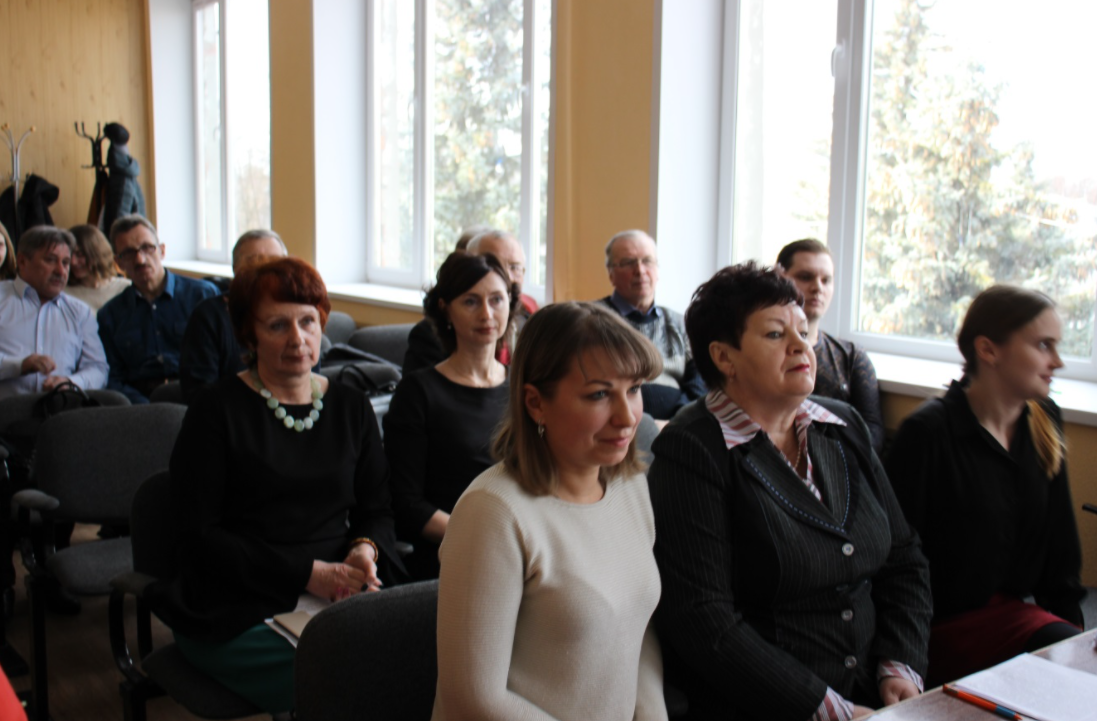 Совместная работа велась при взаимодействия с другими органами местного самоуправления осуществлялась при рассмотрении отчетов КСП Почепского района о результатах контрольных мероприятий, проведенных в органах местного самоуправления, подведомственных им предприятиях и учреждениях, которыми осуществлялось обязательное рассмотрение отчетов КСП Почепского района о результатах контрольных и экспертно-аналитических мероприятий. Данный формат дает возможность получать обратную связь от распорядителей бюджетных средств, которые, в свою очередь, наряду с принятием мер по устранению выявленных нарушений по итогам проверок, имеют возможность использовать результаты проводимых мероприятий при выработке управленческих решений. 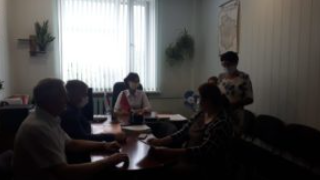 Возложенные законодательством полномочия по взаимодействию с правоохранительными органами КСП Почепского района реализует посредством соглашений о порядке взаимодействия с Прокуратурой Почепского района, Почепским межрайонным следственным отделом следственного управления Следственного комитета России по Брянской области, в соответствии с которыми КСП Почепского района при выявлении по результатам проводимых мероприятий данных, указывающих на признаки составов преступлений, передает указанным органам соответствующие материалы.С 2016 года КСП Почепского района является членом Совета контрольно-счетных органов Брянской области, который играет значительную роль в обеспечении взаимодействия Контрольно-счетной палаты Брянской области и контрольно-счетных органов муниципальных образований Брянской области, а также в оказании организационной, методической, правовой, информационной и иной помощи.Взаимодействие КСП Почепского района с Контрольно-счетной палатой Брянской области (далее – КСП Брянской области) и контрольно-счетными органами муниципальных образований Брянской области реализуется в рамках работы Совета контрольно-счетных органов Брянской области. Правовой основой взаимодействия является Устав Совета контрольно-счетных органов Брянской области, утвержденный Решением Совета от 20 декабря 2019 года № 9, заключенное двухстороннее соглашение о сотрудничестве и взаимодействии и соглашение о взаимодействии между Контрольно-счетной палатой Брянской области и КСП Почепского района.В отчетном году КСП Почепского района продолжена работа, направленная на повышение эффективности муниципального финансового контроля, обеспечение взаимодействия с муниципальными контрольно-счетными органами Брянской области.Председатель КСП Почепского района Молодожен Л.И. является членом Президиума Совета контрольно-счетных органов Брянской области при КСП Брянской области (далее – Президиум). В 2020 году состоялось 4 заседания Президиума в заочной форме в которых приняла участие председатель палаты.16 марта 2020 года в заочной форме состоялось заседание Президиума Членами Президиума рассмотрено 8 вопросов. Членами Президиума рассмотрена и принята к сведению информация о работе Комиссии по этике Совета контрольно-счетных органов Брянской области в 2019 году. Также внесены изменения в нормативные правовые акты Совета контрольно-счетных органов Брянской области, утверждены в новой редакции Положение о почетной грамоте Совета контрольно-счетных органов Брянской области и Положение о благодарности Совета контрольно-счетных органов Брянской области, внесены изменения в план работы Комиссии по этике Совета контрольно-счетных органов Брянской области на 2020 год.2 октября 2020 года в заочной форме состоялось заседание Президиума Членами Президиума рассмотрено 3 вопроса. По результатам заседания внесены изменения план работы Совета контрольно-счетных органов Брянской области на 2020 год и в Положение о конкурсе Совета контрольно-счетных органов Брянской области на звание «Лучший финансовый контролер Брянской области», а также принято решение о проведении IX конкурса «Лучший финансовый контролер Брянской области» в срок с 5 октября по 20 ноября 2020 года. В 2020 году в рамках организации конкурса Совета контрольно-счетных органов Брянской области на звание «Лучший финансовый контролер Брянской области» председатель КСП Молодожен Л.И. была включена в состав и приняла участие в  работе конкурсной комиссии, в обязанности которой входят: рассмотрение анкет и рефератов участников Конкурса на соответствие их условиям проведения Конкурса, принятие решения об итогах Конкурса и представление его на рассмотрение Президиуму Совета для утверждения победителей.17 декабря 2020 года в заочной форме состоялось заседание Президиума Членами Президиума рассмотрено 5 вопросов. По результатам заседания Президиума подведены итоги IX конкурса Совета контрольно-счетных органов Брянской области на звание «Лучший финансовый контролер Брянской области», рассмотрены итоги Комиссии по этике Совета контрольно-счетных органов Брянской области в 2020 году, утверждены планы работы Совета контрольно-счетных органов Брянской области и Комиссии по этике на 2021 год, а также принято решение о поощрении членов Совета контрольно-счетных органов Брянской области.В апреле 2020 года председатель КСП Почепского района приняла участие в заседании Совета контрольно-счетных органов Брянской области, которое было проведено в заочной форме. По результатам заседания утвержден отчет о работе Совета контрольно-счетных органов Брянской области за 2019 год, а также рассмотрены 4 вопроса, в том числе поощрения членов Совета контрольно-счетных органов муниципальных образований Брянской области в виде занесения на Доску почета. По итогам II полугодия 2019 года в качестве меры поощрения за достижения в служебной деятельности председатель КСП Почепского района Молодожен Л.И. занесена на Доску почета Контрольно-счетной палаты Брянской области.Необходимо отметить, что КСП Почепского района зарегистрирована и является активным пользователем Портала Счетной палаты Российской Федерации и контрольно-счетных органов Российской Федерации (www.portalkso.ru), созданным в сети Интернет в целях повышения эффективности взаимодействия Счетной палаты Российской Федерации и контрольно-счетных органов.Такой формат взаимодействия позволяет своевременно получать методические, справочные и информационные материалы, а также информацию о позиции Счетной палаты Российской Федерации по вопросам использования бюджетных средств, о вопросах, возникающих при осуществлении внешнего финансового контроля, практике его осуществления.Многостороннее сотрудничество содействует совершенствованию методического обеспечения деятельности муниципальных контрольно-счетных органов и повышению квалификации их сотрудников, укреплению и развитию единой системы внешнего финансового контроля, обеспечению действенного контроля за использованием средств бюджетной системы.Информирование о деятельности Контрольно-счетной палаты Почепского района. Важным принципом работы контрольно-счетных органов является гласность и открытость для общества. Реализация принципа гласности и открытости в деятельности КСП Почепского района, как и в предыдущие годы, осуществлялась по различным направлениям. В отчетном периоде КСП Почепского района обеспечено размещение на официальном сайте КСП Почепского района в информационно-телекоммуникационной сети Интернет (далее – официальный сайт) в форме открытых данных общедоступной информации о деятельности КСП Почепского района и информации об итогах проведенных КСП Почепского района контрольных и экспертно-аналитических мероприятий, а также принятых мерах по выполнению представлений (предписаний), внесенных по результатам проведенных мероприятий.Указанная информация размещена для пользователей информацией и с учетом норм Федерального закона от 9 февраля 2009 года № 8-ФЗ «Об обеспечении доступа к информации о деятельности государственных органов и органов местного самоуправления». Регулярно актуализировалась и обновлялась информация в других разделах сайта, в том числе в разделе «Документы» размещались локальные нормативные правовые акты КСП Почепского района, актуализировался План работы КСП Почепского района, обновлялся новостной раздел.В соответствии с требованиями Федерального закона от 25 декабря 2008 года № 273-ФЗ «О противодействии коррупции» сведения о доходах, расходах, об имуществе и обязательствах имущественного характера лиц, замещающих муниципальные должности в КСП Почепского района, представлены и размещены в установленные сроки на официальном сайте в разделе «Противодействие коррупции». В соответствии с информацией о сводных итогах мониторинга и анализа наполнения сайтов (страниц) контрольно-счетных органов муниципальных образований Брянской области, проведенного КСП Брянской области в 2020 году, текущему уровню открытости и доступности информации о деятельности КСП Почепского района по всему объему размещенной информации присвоена итоговая оценка «отлично» (в пределах 100 %).Методологическое обеспечение деятельности Контрольно-счетной палаты.Необходимо отметить, что при реализации своих полномочий КСП Почепского района руководствуется 17 разработанными стандартами внешнего муниципального финансового контроля и 5 методическими рекомендациями. Это позволяет осуществлять контрольные и экспертно-аналитические мероприятия в едином правовом формате.В отчетном периоде Коллегий КСП Почепского района рассмотрены и одобрены Стандарт СВМФК «Проведение финансово-экономической экспертизы», Методические рекомендации по проведению проверки эффективности использования муниципального имущества, в том числе земельных участков, Методические рекомендации по анализу прогнозирования поступления доходов от использования и
распоряжения имуществом, находящимся в собственности Почепского района и муниципальных образований, входящих в состав Почепского района.Кроме того, в 2020 году с учетом изменения действующего законодательства и правоприменительной практики актуализирован СВМФК 59 «Проведение аудита в сфере закупок товаров, работ, услуг».Одним из направлений методической работы в 2020 году было повышение квалификации работников КСП Почепского района.В отчетном периоде, учитывая сложившуюся санитарно-эпидемиологическую ситуацию, профессиональное развитие председателя КСП Почепского района осуществлялось путем участия в обучающих семинарах, проводимых КСП Брянского района.Так, в 2020 году были проведены видеоконференции на следующие актуальные темы:- «Осуществление контрольно-счетными органами полномочий по экспертизе проектов законов (решений) о бюджете, внешней проверке годовых отчетов об исполнении бюджетов, подготовке информации о ходе исполнения бюджетов»;- «Мониторинг реализации региональных проектов в рамках национальных проектов «Образование», «Культура». Мероприятия региональных проектов, реализация которых осуществляется за счет средств межбюджетных трансфертов, передаваемых в бюджеты муниципальных образований. Контроль их предоставления и использования»;- «Последние изменения Федерального закона от 05.04.2013 № 44-Ф «О контрактной системе в сфере закупок товаров, работ, услуг для обеспечения государственных и муниципальных нужд». Практика применения»;- «Особенности заполнения сводных отчетных форм по результатам контрольных и экспертно-аналитических мероприятий»;- «Об отдельных аспектах правового регулирования организации и деятельности контрольно-счетных органов»;- «Практические основы бухгалтерского учета имущества бюджетных и автономных учреждений».В соответствии с утвержденным планом мероприятий по внедрению Всероссийского физкультурно-спортивного комплекса «Готов к труду и обороне» (ГТО) в 2020 году председатель КСП Почепского района Молодожен Л.И. выполнила нормативы испытаний (тестов) комплекса ГТО в соответствии со своей возрастной ступенью.КСП Почепского района в пределах полномочий участвует в мероприятиях, направленных на противодействие коррупции. Жалоб, сообщений граждан и организаций о случаях нарушений требований к служебному поведению и наличии конфликта интересов в отношении муниципальных служащих КСП Почепского района не поступало.В октябре 2020 года в соответствии с Федеральным законом от 07.02. 2011 № 6-ФЗ «Об общих принципах организации и деятельности контрольно-счетных органов субъектов Российской Федерации и муниципальных образований» истек срок полномочий председателя. В связи с этим была переназначена на должность председателя КСП Почепского района Молодожен Л.И.Заключительные положения.Подводя итоги деятельности за 2020 год можно отметить, что основные функции, возложенные на КСП Почепского района действующим законодательством и нормативными актами Почепского районного Совета народных депутатов, а также утвержденным планом работы реализованы в полном объеме.№ по 
Класси-фикатору наруше-нийВид нарушения/нарушениеКол-во всего (ед.)из них имеющих стоимостную оценку:из них имеющих стоимостную оценку:из них имеющих стоимостную оценку:из них имеющих стоимостную оценку:из них имеющих стоимостную оценку:№ по 
Класси-фикатору наруше-нийВид нарушения/нарушениеКол-во всего (ед.)Кол-во (ед.)Сумма 
(тыс. рублей)в том числе средства:в том числе средства:в том числе средства:№ по 
Класси-фикатору наруше-нийВид нарушения/нарушениеКол-во всего (ед.)Кол-во (ед.)Сумма 
(тыс. рублей)2020
года2019
годадо 2018
года
включи-тельноВсегоВсего4945517 965,86 001,711 964,11.Нарушения при формировании и исполнении бюджетов2783511 265,0802,110 462,91.1.Нарушения в ходе формирования бюджетов8615,75,71.1.1Нарушение порядка и сроков составления и (или) представления проектов бюджетов бюджетной системы РФ361.1.2Нарушение порядка применения бюджетной классификации РФ171.1.4Несоответствие (отсутствие) документов и материалов, представляемых одновременно с проектом бюджета, требованиям законодательства161.1.5Нарушение порядка ведения реестра расходных обязательств51.1.13Нарушение порядка формирования бюджетных ассигнований дорожных фондов115,75,71.1.15Нарушение главным распорядителем бюджетных средств порядка планирования бюджетных ассигнований и методики, устанавливаемой соответствующим финансовым органом81.1.18Нарушение порядка принятия решений о разработке государственных (муниципальных) программ, их формирования и оценки их планируемой эффективности государственных (муниципальных) программ31.2.Нарушения в ходе исполнения бюджетов1923411 259,3802,110 457,21.2.2Нарушение порядка реализации государственных (муниципальных) программ131.2.3Нарушение порядка проведения оценки планируемой эффективности реализации государственных (муниципальных) программ71.2.6Нарушение порядка применения бюджетной классификации РФ292910 456,0410,110 045,91.2.42Несоблюдение порядка составления и ведения сводной бюджетной росписи21.2.58Несоблюдение порядка составления и ведения кассового плана71.2.89Непринятие мер по удержанию неустойки и ее своевременному перечислению в доход бюджета.2224,318,06,31.2.91Непредставление или представление с нарушением сроков бюджетной отчетности, либо представление заведомо недостоверной бюджетной отчетности, нарушение порядка составления и предоставления отчета об исполнении бюджетов бюджетной системы РФ351.2.96Нарушение порядка обеспечения открытости и доступности сведений, содержащихся в документах, а равно как и самих документов государственных (муниципальных) учреждений путем размещения на официальном сайте в информационно-телекоммуникационной сети "Интернет".21.2.98Неосуществление бюджетных полномочий главного администратора (администратора) доходов бюджета (за исключением нарушений, указанных в иных п.х классификатора)19194,094,01.2.101Нарушения при выполнении или невыполнение государственных (муниципальных) задач и функций государственными органами и органами местного самоуправления, органами государственных внебюджетных фондов (за исключением нарушений, указанных в иных п.х классификатора)762685,0280,0405,01.3.Нарушения при реализации ФАИП и АИП2.Нарушения ведения бухгалтерского учета, составления и представления бухгалтерской (финансовой) отчетности143105 989,54 892,71 096,82.2.2Нарушение требований, предъявляемых к оформлению фактов хозяйственной жизни экономического субъекта первичными учетными документами881 076,41 076,42.2.3Нарушение требований, предъявляемых к регистру бухгалтерского учета42.2.4Нарушение требований, предъявляемых к проведению инвентаризации активов и обязательств в случаях, сроках и порядке, а также к перечню объектов, подлежащих инвентаризации определенным экономическим субъектом42.9Нарушение общих требований к бухгалтерской (финансовой) отчетности экономического субъекта, в том числе к ее составу1162.11Нарушение требований, предъявляемых к применению правил ведения бухгалтерского учета и составления бухгалтерской отчетности, утвержденных уполномоченными федеральными органами исполнительной власти и Центральным банком РФ92.12Грубое нарушение правил ведения бухгалтерского учета, выразившееся в искажении любой ст. (строки) формы бухгалтерской отчетности не менее чем на 10 процентов224 913,14 892,720,43.Нарушения в сфере управления и распоряжения государственной (муниципальной) собственностью91306,9306,93.24Нарушение порядка учета и ведения реестра государственного (муниципального) имущества23.26Несоблюдение правообладателем порядка предоставления сведений для внесения в реестр государственного (муниципального) имущества, исключения из реестра государственного (муниципального) имущества13.27Несоблюдение требования государственной регистрации прав собственности, других вещных прав на недвижимые вещи, ограничений этих прав, их возникновения, перехода и прекращения за исключением земельных участков13.28Нарушение порядка приватизации государственного и муниципального имущества13.34Несоблюдение правил отнесения жилого помещения к специализированному жилищному фонду13.43Несоблюдение порядка обязательной регистрации возникновения, прав на земельные участки23.60Непринятие мер по взиманию просроченной задолженности по арендной плате за пользование государственным (муниципальным) имуществом11306,9306,94.Нарушения при осуществлении государственных (муниципальных) закупок и закупок отдельными видами юридических лиц599404,4404,44.19Нарушения порядка формирования, утверждения и ведения плана-графика закупок, порядка его размещения в открытом доступе134.28Не включение в контракт (договор) обязательных условий224.44Нарушения условий реализации контрактов (договоров), в том числе сроков реализации, включая своевременность расчетов по контракту (договору)141288,4288,44.45Приемка и оплата поставленных товаров, выполненных работ, оказанных услуг, несоответствующих условиям контрактов (договоров)2279,479,44.46Неиспользование мер обеспечения исполнения обязательств (с недобросовестного поставщика (подрядчика, исполнителя) не удержаны обеспечение заявки, обеспечение исполнения контракта (договора)1116,416,44.47Неприменение мер ответственности по контракту (договору) (отсутствуют взыскания неустойки (пени, штрафы) с недобросовестного поставщика (подрядчика, исполнителя)5520,220,24.53Непредставление, несвоевременное представление информации (сведений) и (или) документов, подлежащих включению в реестр контрактов, заключенных заказчиками, реестр контрактов, содержащего сведения, составляющие государственную тайну, или направление недостоверной информации (сведений) и (или) документов, содержащих недостоверную информацию25.2.Нарушения в сфере деятельности государственных корпораций, государственных компаний, организаций с участием Российской Федерации в их уставных (складочных) капиталах и иных организаций, в том числе при использовании ими имущества, находящегося в государственной (муниципальной) собственности7.Иные нарушения57.14Нарушения Правил осуществления внутреннего финансового контроля и внутреннего финансового аудита.58.Нецелевое  использование  бюджетных средств№       п.п.Наименование показателяНаименование показателяЗначения показателейЗначения показателей№       п.п.Наименование показателяНаименование показателяКоличественныйпоказательСтоимостной показатель                             (тыс. рублей)12234Общая характеристика мероприятийОбщая характеристика мероприятийОбщая характеристика мероприятийОбщая характеристика мероприятийОбщая характеристика мероприятий1.Общее количество мероприятий (контрольных и экспертно-аналитических), в рамках которых проводился аудит в сфере закупокОбщее количество мероприятий (контрольных и экспертно-аналитических), в рамках которых проводился аудит в сфере закупок4- 2.Общее количество органов (учреждений, организаций) в которых проводился аудит в сфере закупокОбщее количество органов (учреждений, организаций) в которых проводился аудит в сфере закупок27- 3.Перечень объектов, в рамках которых проводился аудит в сфере закупокПеречень объектов, в рамках которых проводился аудит в сфере закупокФинансовое управление администрации Почепского района, администрация Почепского района, отдел образования администрации Почепского района, отдел культуры администрации Почепского района, Почепский районный Совет народных депутатов, Контрольно-счетная палата Почепского района,Администрация Почепского района (в части исполнения полномочий Почепского городского поселения), администрация поселка Рамасуха, Бакланская сельская администрация, Бельковская сельская администрация, Гущинская сельская администрация, Витовская сельская администрация, Дмитровская сельская администрация, Доманичская сельская администрация, Краснорогская сельская администрация, Московская сельская администрация, Первомайская сельская администрация, Польниковская сельская администрация,Речицкая сельская администрация, Речицкая сельская администрация (в части полномочий Рагозинской сельской апдминистрации), Речицкая сельская администрация (в части полномочий Титовской сельской администрации), Сетоловская сельская администрация,Семецкая сельская администрация, Семецкая сельская администрация (в части полномочий Валуецкой сельской администрации), Чоповская селькая администрация.МБУК «Районный межпоселенческий Дом культуры»Финансовое управление администрации Почепского района, администрация Почепского района, отдел образования администрации Почепского района, отдел культуры администрации Почепского района, Почепский районный Совет народных депутатов, Контрольно-счетная палата Почепского района,Администрация Почепского района (в части исполнения полномочий Почепского городского поселения), администрация поселка Рамасуха, Бакланская сельская администрация, Бельковская сельская администрация, Гущинская сельская администрация, Витовская сельская администрация, Дмитровская сельская администрация, Доманичская сельская администрация, Краснорогская сельская администрация, Московская сельская администрация, Первомайская сельская администрация, Польниковская сельская администрация,Речицкая сельская администрация, Речицкая сельская администрация (в части полномочий Рагозинской сельской апдминистрации), Речицкая сельская администрация (в части полномочий Титовской сельской администрации), Сетоловская сельская администрация,Семецкая сельская администрация, Семецкая сельская администрация (в части полномочий Валуецкой сельской администрации), Чоповская селькая администрация.МБУК «Районный межпоселенческий Дом культуры»4.Общее количество и сумма контрактов на закупку, проверенных в рамках аудита в сфере закупокОбщее количество и сумма контрактов на закупку, проверенных в рамках аудита в сфере закупок194 424,0       Выявленные отклонения, нарушения и недостаткиВыявленные отклонения, нарушения и недостаткиВыявленные отклонения, нарушения и недостаткиВыявленные отклонения, нарушения и недостаткиВыявленные отклонения, нарушения и недостатки5Общее количество нарушений законодательства о контрактной системе, отклонений и недостатков, выявленных в ходе аудита в сфере закупок,в том числе в части проверки:Процедурные нарушения59 -5Общее количество нарушений законодательства о контрактной системе, отклонений и недостатков, выявленных в ходе аудита в сфере закупок,в том числе в части проверки:Стоимостные нарушения9404,46Планирования закупок (план закупок, план-график закупок, обоснование закупки) Процедурные нарушения13-6Планирования закупок (план закупок, план-график закупок, обоснование закупки)Стоимостные нарушения6Планирования закупок (план закупок, план-график закупок, обоснование закупки)Стоимостные нарушения6Планирования закупок (план закупок, план-график закупок, обоснование закупки)Стоимостные нарушения6Планирования закупок (план закупок, план-график закупок, обоснование закупки) Стоимостные нарушения7Закупок у единственного поставщика, подрядчика, исполнителя(обоснование и законность выбора способа осуществления закупки, расчет и обоснование цены контракта, соблюдение требований о публикации извещений об осуществлении закупки у единственного поставщика)Процедурные нарушения347Закупок у единственного поставщика, подрядчика, исполнителя(обоснование и законность выбора способа осуществления закупки, расчет и обоснование цены контракта, соблюдение требований о публикации извещений об осуществлении закупки у единственного поставщика)Стоимостные нарушения675,28Исполнения контракта(законность внесения изменений, порядок расторжения, экспертиза результатов, своевременность действий, соответствие результатов установленным требованиям, проведение претензионно-исковой работы)Процедурные нарушения3-8Исполнения контракта(законность внесения изменений, порядок расторжения, экспертиза результатов, своевременность действий, соответствие результатов установленным требованиям, проведение претензионно-исковой работы)Стоимостные нарушения3329,28Исполнения контракта(законность внесения изменений, порядок расторжения, экспертиза результатов, своевременность действий, соответствие результатов установленным требованиям, проведение претензионно-исковой работы)Стоимостные нарушения8Исполнения контракта(законность внесения изменений, порядок расторжения, экспертиза результатов, своевременность действий, соответствие результатов установленным требованиям, проведение претензионно-исковой работы)Стоимостные нарушения9Общее количество и сумма закупок, в которых при аудите в сфере закупок выявлены нарушения законодательства о контрактной системеОбщее количество и сумма закупок, в которых при аудите в сфере закупок выявлены нарушения законодательства о контрактной системе172 500,0Представления и обращенияПредставления и обращенияПредставления и обращенияПредставления и обращенияПредставления и обращения10Общее количество представлений (предписаний), информационных писем, направленных по результатам аудита в сфере закупокОбщее количество представлений (предписаний), информационных писем, направленных по результатам аудита в сфере закупок2-11Общее количество обращений, направленных в контрольные органы в сфере закупок (ФАС России, Федеральное казначейство) по результатам мероприятий по итогам аудита в сфере закупокОбщее количество обращений, направленных в контрольные органы в сфере закупок (ФАС России, Федеральное казначейство) по результатам мероприятий по итогам аудита в сфере закупокУстановление причинУстановление причинУстановление причинУстановление причинУстановление причин12Основные причины отклонений, нарушений и недостатков, выявленных в ходе аудита в сфере закупок Основные причины отклонений, нарушений и недостатков, выявленных в ходе аудита в сфере закупок Нарушение исполнительской дисциплины ответственными должностными лицами (заказчиками не соблюдались сроки внесения изменений в планы-графики закупок товаров, работ, услуг).Нарушение исполнительской дисциплины ответственными должностными лицами (заказчиками не соблюдались сроки внесения изменений в планы-графики закупок товаров, работ, услуг).ПредложенияПредложенияПредложенияПредложенияПредложения13Предложения по совершенствованию контрактной системы, меры по повышению результативности и эффективности расходов на закупки, в том числе нормативно-правового характераПредложения по совершенствованию контрактной системы, меры по повышению результативности и эффективности расходов на закупки, в том числе нормативно-правового характераСоблюдение требований законодательства о контрактной системе в сфере закупок на всех этапах закупочной деятельности.Соблюдение исполнительской дисциплины ответственными лицами.Устранения нарушения законодательства в сфере закупок товаров, работ, услуг для обеспечения государственных нужд в части предъявляемых требований к работникам контрактной службы, порядка размещения сведений в Единой информационной системе в сфере закупок;Соблюдение требований законодательства о контрактной системе в сфере закупок на всех этапах закупочной деятельности.Соблюдение исполнительской дисциплины ответственными лицами.Устранения нарушения законодательства в сфере закупок товаров, работ, услуг для обеспечения государственных нужд в части предъявляемых требований к работникам контрактной службы, порядка размещения сведений в Единой информационной системе в сфере закупок;